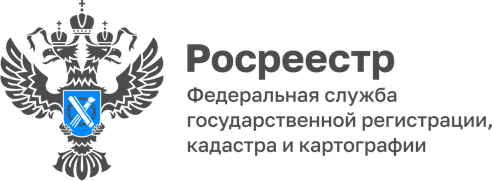 07.02.2023Обращения граждан – это важнейший источник информации, необходимой для принятия качественных решений636 письменных обращений от граждан, юридических и иных лиц поступило в  Управление Росреестра по Республике Адыгея в 2022 году.Электронный вид связи (через сайт Росреестра, по электронной почте, через Федеральную государственную информационную систему досудебного обжалования) предпочли 40% обратившихся.На личный прием к руководителю Управления, его заместителям и начальникам отделов Управления обратились 600 заявителей. Чаще всего в обращениях затрагивались следующие темы: государственный кадастровый учет, регистрация права и предоставление сведений из ЕГРН (318 обращений);государственный земельный надзор (154);обращения/жалобы, связанные с деятельностью арбитражных управляющих (23);землеустройство, землеустроительный процесс,    установление границ, мониторинг земель, кадастровая деятельность (16). «Работа с обращениями граждан занимает важное место в нашей деятельности. Своевременное и качественное разрешение проблем, содержащихся в обращениях, в значительной мере способствует удовлетворению нужд и запросов граждан и является важнейшим источником информации, необходимой для принятия качественных решений», - прокомментировала руководитель Управления Марина Никифорова.Напоминаем, что направить обращение в Управление Росреестра по Республике Адыгея можно одним из следующих способов:путем заполнения специальной формы на официальном сайте Росреестра;в письменном виде по почте 385000, г. Майкоп, ул. Краснооктябрьская, д. 44;в письменном виде по факсу 8 (8772) 52-75-30;также можно получить консультацию, позвонив по телефону 8 (8772) 57-18-87.По вопросам функционирования сервисов официального сайта Росреестра можно обратиться на горячую линию по номеру 8-800-100-34-34.------------------------------------Контакты для СМИ: (8772)56-02-4801_upr@rosreestr.ruwww.rosreestr.gov.ru385000, Майкоп, ул. Краснооктябрьская, д. 44